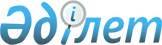 Об определении порядка и размера возмещения затрат на обучение на дому детей с ограниченными возможностями из числа детей с инвалидностью по индивидуальному учебному плану в Железинском районеРешение Железинского районного маслихата Павлодарской области от 24 сентября 2021 года № 53/7. Зарегистрировано в Министерстве юстиции Республики Казахстан 7 октября 2021 года № 24651.
      Сноска. Заголовок - в редакции Железинского районного маслихата Павлодарской области от 28.07.2023 № 40/8  (вводится в действие по истечении десяти календарных дней после дня его первого официального опубликования).
      В соответствии с подпунктом 15) пункта 1 статьи 6 Закона Республики Казахстан "О местном государственном управлении и самоуправлении в Республике Казахстан", подпунктом 4) статьи 16  Закона Республики Казахстан "О социальной и медико-педагогической коррекционной поддержке детей с ограниченными возможностями", Железинский районный маслихат РЕШИЛ:
      Сноска. Преамбула - в редакции Железинского районного маслихата Павлодарской области от 28.07.2023 № 40/8 (вводится в действие по истечении десяти календарных дней после дня его первого официального опубликования).


      1. Определить порядок и размер возмещения затрат на обучение на дому детей с ограниченными возможностями из числа детей с инвалидностью по индивидуальному учебному плану в Железинском районе, согласно приложению к настоящему решению.
      Сноска. Пункт 1 - в редакции Железинского районного маслихата Павлодарской области от 28.07.2023 № 40/8 (вводится в действие по истечении десяти календарных дней после дня его первого официального опубликования).


      2. Признать утратившим силу решение Железинского районного маслихата "О возмещении затрат на обучение на дому детей с ограниченными возможностями из числа инвалидов по индивидуальному учебному плану в Железинском районе" от 20 ноября 2014 года № 251-5/31 (зарегистрирован в Реестре государственной регистрации нормативных правовых актов под № 4204).
      3. Настоящее решение вводится в действие по истечении десяти календарных дней после дня его первого официального опубликования. Порядок и размер возмещения затрат на обучение на дому детей с ограниченными возможностями из числа детей с инвалидностью по индивидуальному учебному плану в Железинском районе
      Сноска. Приложение - в редакции Железинского районного маслихата Павлодарской области от 28.07.2023 № 40/8 (вводится в действие по истечении десяти календарных дней после дня его первого официального опубликования).
      1. Настоящий порядок и размер возмещения затрат на обучение на дому детей с ограниченными возможностями из числа детей с инвалидностью по индивидуальному учебному плану в Железинском районе разработаны в соответствии с Правилами оказания государственной услуги "Возмещение затрат на обучение на дому детей с инвалидностью" (далее - Правила возмещения затрат), утвержденными Приказом Министра труда и социальной защиты населения Республики Казахстан от 25 марта 2021 года № 84 "О некоторых вопросах оказания государственных услуг в социально-трудовой сфере" (зарегистрирован в Реестре государственной регистрации нормативных правовых актов за № 22394).
      2. Возмещение затрат на обучение на дому детей с инвалидностью по индивидуальному плану производится Отделом занятости и социальных программ Железинского района (далее - уполномоченный орган) на основании справки из учебного заведения, подтверждающей факт обучения ребенка с инвалидностью на дому.
      3. Возмещение затрат на обучение на дому (кроме детей с инвалидностью, находящихся на полном государственном обеспечении и детей с инвалидностью, в отношении которых родители лишены родительских прав) предоставляется одному из родителей или иным законным представителям детей с инвалидностью независимо от дохода семьи.
      4. Возмещение затрат производится с месяца обращения по месяц окончания срока, указанных в справке из учебного заведения, подтверждающих факт обучения ребенка с инвалидностью на дому.
      5. При наступлении обстоятельств, повлекших прекращение возмещения затрат (достижение ребенка с инвалидностью восемнадцати лет, окончания срока установленной инвалидности, в период обучения ребенка с инвалидностью в государственных учреждениях, смерть ребенка с инвалидностью), выплата прекращается с месяца, следующего за тем, в котором наступили соответствующие обстоятельства.
      6. Для возмещения затрат на обучение на дому заявитель обращается в уполномоченный орган через некоммерческое акционерное общество "Государственная корпорация "Правительство для граждан" или на веб-портал "электронного правительства" с заявлением по форме согласно приложению 1 или 2 к настоящим Правилам с приложением документов, указанных в перечне основных требований к оказанию государственной услуги "Возмещение затрат на обучение на дому детей с инвалидностью" согласно приложению 3 к настоящим Правилам.
      7. Размер возмещения затрат обучения на дому детей с инвалидностью, по индивидуальному учебному плану в квартал равен восьми месячным расчетным показателям на каждого ребенка с инвалидностью.
      8. Основания для отказа в возмещении затрат на обучение предусмотрены строкой девять приложения 3 к Правилам возмещения затрат.
					© 2012. РГП на ПХВ «Институт законодательства и правовой информации Республики Казахстан» Министерства юстиции Республики Казахстан
				
      Исполняющий обязанности секретаря 

      Железинского районного маслихата 

А. Сергазин
Приложениек решению Железинскогорайонного маслихатаот 24 сентября 2021 года№ 53/7